H L Á Š E N Í   M Í S T N Í H O   R O Z H L A S U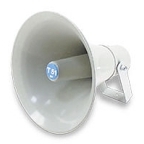 ÚTERÝ – 9. 1. 2018Milí spoluobčané.Přejeme vám příjemné dopoledne.Poslechněte si hlášení.Upozorňujeme občany, že volební místnost pro volbu prezidenta ČR v prvním i v druhém kole bude zasedací místnosti Domova pro seniory na sídlišti č.p. 290.Kdo z občanů má zájem při volbě prezidenta ČR volit do přenosné urny, ať toto nahlásí na obecním úřadě. Od středy do pátku od 10. do 12. ledna bude probíhat svoz cukrové řepy z polní cesty od Doloplaz směrem ke státní silnici. Prosíme občany, aby neparkovali vozidla v tomto úseku.Svoz komunálního odpadu bude v tomto roce probíhat vždy ve čtvrtek co 14 dní. První svoz proběhne ve čtvrtek 11. ledna. V sobotu 27. ledna od 20.00 hodin se bude konat na velkém sále obecního úřadu OBECNÍ PLES, na kterém bude k tanci a poslechu hrát hudební skupina HUDBA OLOMOUC. Vše zahájí naše mažoretky, nebudou chybět taneční vstupy, bohaté občerstvení i tombola. Vstupné je 100,- Kč a vstupenky s místenkou lze zakoupit v předprodeji již teď na obecním úřadě.Pravidelná setkání v Klubovně seniorů začnou opět dnes 9. ledna od 14.00 do 17.00 hodin. Všichni jste srdečně zváni.